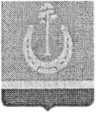 КРАСНОЯРСКИЙ КРАЙАДМИНИСТРАЦИЯ БОЛЬШЕУЛУЙСКОГО РАЙОНАПОСТАНОВЛЕНИЕ21.08.2020	с. Большой Улуй	№ 153 - пОб утверждении Порядка содержания автомобильных дорог общего пользования местного значения Большеулуйского района и Порядка ремонта автомобильных дорог общего пользования местного значения Большеулуйского районаВ соответствии со статьями 17, 18 Федерального закона от 08.11.2007 № 257-ФЗ «Об автомобильных дорогах и о дорожной деятельности в Российской Федерации и о внесении изменений в отдельные законодательные акты Российской Федерации», руководствуясь статьями 18, 21,35 Устава Большеулуйского районаПОСТАНОВЛЯЮ:Утвердить Порядок содержания автомобильных дорог общего пользования местного значения Большеулуйского района, согласно приложению 1.Утвердить Порядок ремонта автомобильных дорог общего пользования местного значения Большеулуйского района, согласно приложению 2.Контроль за исполнением постановления возложить на заместителя Главы Большеулуйского района по оперативному управлению                                  Д.В. Ореховского.          4.Настоящее Постановление вступает в силу со дня официального опубликования.Глава Большеулуйского района                                                           С.А. ЛюбкинПорядок содержания автомобильных дорог общего пользования местного значения Большеулуйского районаНастоящий Порядок содержания4 автомобильных дорог общего пользования местного значения Большеулуйского района разработан в соответствии с Федеральным законом от 08.11.2007 № 257-ФЗ «Об автомобильных дорогах и дорожной деятельности в Российской Федерации и о внесении изменений в отдельные законодательные акты Российской Федерации» учитывает Приказы Министерства транспорта Российской Федерации от 16.1 1.2012 № 402 «Об утверждении Классификации работ по капитальному ремонту, ремонту и содержанию автомобильных дорог", от 27.08.2009 № 150» О Порядке проведения оценки технического состояния автомобильных дорог" и регулирует процедуру организации и проведения работ по поддержанию надлежащего технического состояния автомобильных дорог общего пользования местного значения Большеулуйского района (далее - автомобильные дороги), оценке их технического состояния, а также по организации и обеспечению безопасности дорожного движения на автомобильных дорогах (далее - работы по содержанию автомобильных дорог).Организация и проведение работ по содержанию автомобильных дорог включает в себя следующие мероприятия:оценка технического состояния автомобильных дорог;планирование работ по содержанию автомобильных дорог;проведение работ по содержанию автомобильных дорог;приемка результатов выполненных работ но содержанию автомобильных дорог.Организацию работ по содержанию автомобильных дорог осуществляет владелец автомобильных дорог.Оценка технического состояния автомобильных дорог проводится в соответствии с Приказом Министерства транспорта Российской Федерации от 27.08.2009 №150 «О Порядке проведения оценки технического состояния автомобильных дорог».Оценка технического состояния автомобильных дорог проводится владельцем автомобильных дорог самостоятельно. Результаты оценки технического состояния автомобильных дорог являются основанием для осуществления необходимых мероприятий по организации проведения дальнейших работ по содержанию автомобильных дорог.Планирование работ по содержанию автомобильных дорог осуществляется владельцем автомобильных дорог по результатам оценки технического состояния автомобильных дорог.Состав и виды работ по содержанию автомобильных дорог определяются в соответствии с классификацией работ по содержанию автомобильных дорог, установленной федеральным органом исполнительной власти, осуществляющим функции по выработке государственной политики и нормативно-правовому регулированию в сфере дорожного хозяйства.Состав, виды и сроки выполнения работ по содержанию автомобильных дорог устанавливаются на основании ведомостей дефектов, диагностики и (или) инженерных изысканий, проектов, актов выявленных недостатков в эксплуатационном состоянии автомобильных дорог.Для выполнения работ по содержанию автомобильных дорог владелец автомобильных дорог определяет подрядчика посредством осуществления закупки товаров, работ, услуг для обеспечения государственных и муниципальных нужд в соответствии с законодательством Российской Федерации о контрактной системе в сфере закупок товаров, работ, услуг для обеспечения государственных и муниципальных нужд.Организация и выполнение работ по содержанию автомобильных дорог осуществляется в соответствии с Методическими рекомендациями по ремонту и содержанию автомобильных дорог общего пользования, введенными в действие письмом Государственной службы дорожного хозяйства Министерства транспорта Российской Федерации от 17.03.2004 № ОС-28/1270-ис.Приемка результатов выполненных работ по содержанию автомобильных дорог осуществляется владельцем автомобильных дорог в соответствии с условиями заключенного муниципального контракта на их выполнение по итогам экспертизы результатов работ по содержанию автомобильных дорог (уровня содержания автомобильных дорог).                                                                           Приложение 2            к постановлению Администрации                                                                             Большеулуйского района                                                                           от 21.08.2020 г № 153-пПорядок ремонта автомобильных дорог общего пользования
местного значения Большеулуйского районаНастоящий Порядок ремонта автомобильных дорог общего пользования местного значения Большеулуйского района разработан в соответствии с Федеральным законом от 08.1 1.2007 № 257-ФЗ «Об автомобильных дорогах и дорожной деятельности в Российской Федерации и о внесении изменений в отдельные законодательные акты Российской Федерации» (далее - Федеральный закон №	257-ФЗ). учитывает Приказы Министерстватранспорта Российской Федерации от 16.11.2012 № 402 «Об утверждении Классификации работ по капитальному ремонту, ремонту и содержанию автомобильных дорог» , от 27.08.2009 № 150 "О Порядке проведения оценки технического состояния автомобильных дорог" и регулирует процедуру организации и проведения работ по восстановлению транспортноэксплуатационных характеристик автомобильных дорог общего пользования местного значения Большеулуйского района (далее - автомобильные дороги), при выполнении которых не затрагиваются конструктивные и иные характеристики надежности и безопасности автомобильных дорог (далее - работы по ремонту автомобильных дорог).Организация и проведение работ по ремонту автомобильных дорог включает в себя следующие мероприятия:комиссионное обследование автомобильных дорог подлежащих ремонту;оценка технического состояния автомобильных дорог;утверждение перечня автомобильных дорог общего пользования местного значения запланированных к капитальному ремонту и ремонту на средства субсидии в текущем году;планирование работ ио ремонту автомобильных дорог;проведение работ по ремонту автомобильных дорог;контроль исполнения подрядчиком условий муниципального контракта на выполнение работ по ремонту автомобильных дорог общего пользования местного значения, приемка выполненных работ.Организацию работ по ремонту автомобильных дорог осуществляет владелец автомобильных дорог.В рамках организации ремонта автомобильных дорог владелец автомобильных дорог за 10 дней до начала производства работ информирует пользователей автомобильных дорог - физических и юридических лиц,использующих автомобильные дороги в качестве участников дорожного движения, в средствах массовой информации.Оценка технического состояния автомобильных дорог проводится впорядке, установленном Приказом Министерства транспорта Российской Федерации от 27.08.2009	№	150 «О Порядке проведения оценкитехнического состояния автомобильных дорог».Оценка технического состояния автомобильных дорог проводится владельцем автомобильных дорог самостоятельно.Результаты оценки технического состояния автомобильных дорог являются основанием для планирования и проведения работ по ремонту автомобильных дорог.Планирование работ по ремонту автомобильных дорог осуществляется владельцем автомобильных дорог, по результатам оценки технического состояния автомобильных дорог.Состав и виды работ по ремонту автомобильных дорог определяются в соответствии с классификацией работ по капитальному ремонту, ремонту и содержанию автомобильных дорог, установленной федеральным органом исполнительной власти, осуществляющим функции по выработке государственной политики и нормативно-правовому регулированию в сфере дорожного хозяйства.Состав, виды и сроки выполнения работ по ремонту автомобильных дорог устанавливаются на основании ведомостей дефектов, диагностики и (или) инженерных изысканий, проектов, актов выявленных недостатков в эксплуатационном состоянии автомобильных дорог.Для выполнения работ по ремонту автомобильных дорог владелец автомобильных дорог, определяют подрядчика посредством осуществления закупки товаров, работ, услуг для обеспечения государственных и муниципальных нужд в соответствии с законодательством Российской Федерации о контрактной системе в сфере закупок товаров, работ, услуг для обеспечения государственных и муниципальных нужд.Организация и выполнение работ по ремонту автомобильных дорог осуществляется в соответствии с Методическими рекомендациями по ремонту и содержанию автомобильных дорог общего пользования, введенными в действие письмом Государственной службы дорожного хозяйства Министерства транспорта Российской Федерации от 17.03.2004 № ОС-28/1270-ис.Контроль за исполнением подрядчиком условий муниципального контракта на выполнение работ по ремонту автомобильных дорог и приемку выполненных работ осуществляют владелец автомобильных дорог, в соответствии с условиями заключенного муниципального контракта.В ходе контроля исполнения подрядчиком условий муниципального контракта владелец автомобильных дорог, проводят оценку качества выполненных работ в соответствии с СП 78.13330.2012. Автомобильные дороги. Актуализированная редакция СНиП 3.06.03-85.